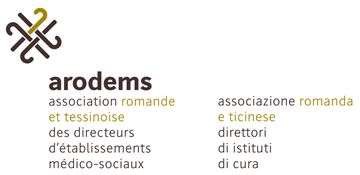 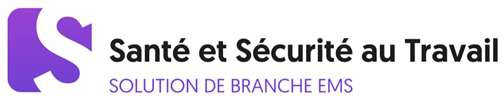 Signatures:	COSE: 	PERCO: _ 	DIR: 	_Manuel de la solution de branche ARODEMS	page 186	version 01.11.201910.4.210.4.2Liste de contrôle AdministrationService  	Service  	Service  	DateNºClarifierClarifierRemarquesEn règlePas en règleQui?Délai?Réglé1Chaise de bureau(5 roulettes, hauteur réglable, dossier ergonomique et réglable)Chaise de bureau(5 roulettes, hauteur réglable, dossier ergonomique et réglable)2Pupitre/table de travailhauteur réglable individuellement, min. 80x120 cm, évent. inclinable, stable)Pupitre/table de travailhauteur réglable individuellement, min. 80x120 cm, évent. inclinable, stable)3Ecran(orientable / réglable, pas de scintillement, antireflet, net, taille des caractères)Ecran(orientable / réglable, pas de scintillement, antireflet, net, taille des caractères)4Clavier/souris(ergonomique, évent. sans câble)Clavier/souris(ergonomique, évent. sans câble)5Eclairage(incidence de la lumière, éclairage parasite, teinte, obscurcissement, protection solaire)Eclairage(incidence de la lumière, éclairage parasite, teinte, obscurcissement, protection solaire)6Vue(vue dégagée vers l'extérieur, contact visuel avec autres postes de travail)Vue(vue dégagée vers l'extérieur, contact visuel avec autres postes de travail)7Climat / air(aération, lieu de travail sans fumée, réglage de la température, humidité de l'air)Climat / air(aération, lieu de travail sans fumée, réglage de la température, humidité de l'air)8Bruit(de l’extérieur, d’autres postes de travail)Bruit(de l’extérieur, d’autres postes de travail)9Obstacles pouvant faire trébucher(connexion via canal à câbles, le long des bords, évent. sans fils)Obstacles pouvant faire trébucher(connexion via canal à câbles, le long des bords, évent. sans fils)10Mouvement(séquences de mouvements optimisées, exercices/stretching prévus)Mouvement(séquences de mouvements optimisées, exercices/stretching prévus)11Posture de travail(hauteur de la table et chaise réglée, écran à hauteur des yeux)Posture de travail(hauteur de la table et chaise réglée, écran à hauteur des yeux)12Appareils(conformes aux normes CE, pas de bricolage dans les raccordements électriques, boî- tiers fermés)Appareils(conformes aux normes CE, pas de bricolage dans les raccordements électriques, boî- tiers fermés)